01 de enero de 2024Feliz Año Nuevo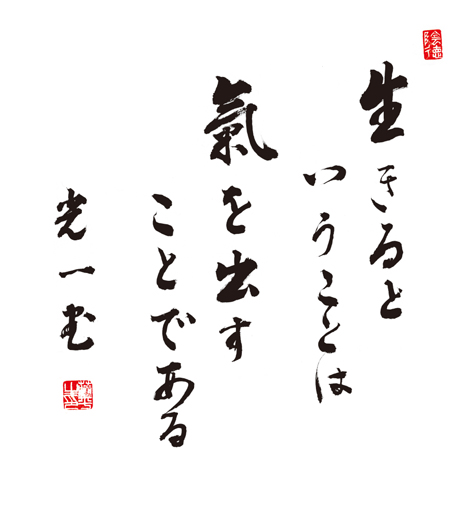 Si estás vivo, Ki se está extendiendo.